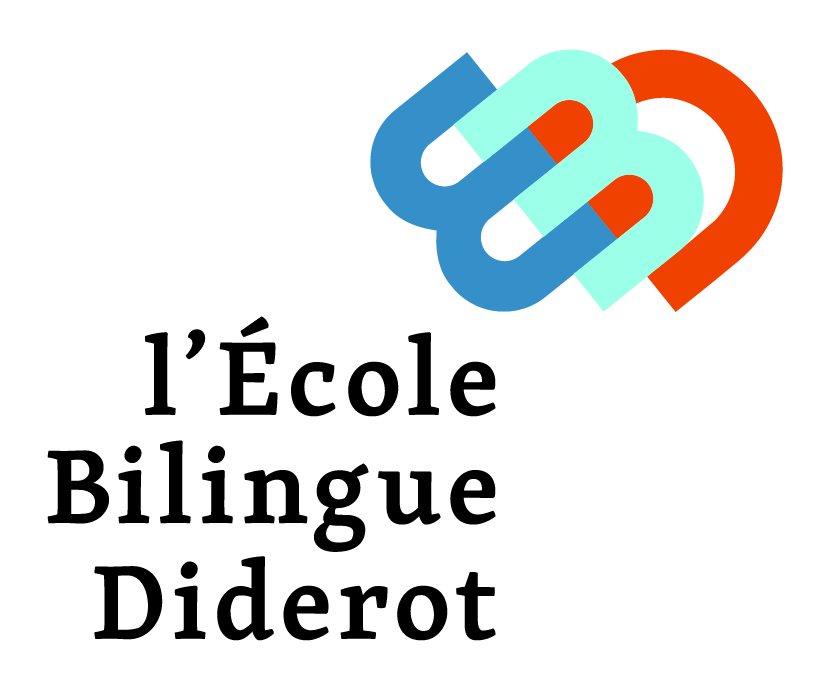 Direcrtice: Sonia BENSEDDIK s.benseddik@ecole-bilingue-diderot.comContact: acceuil@ecole-bilingue-diderot.comRENTREE SCOLAIRE 2023-2024Prérentrée des enseignants : Vendredi 1er Septembre 2023 à 9H30Adaptation Maternelle Toute Petite Section et Petite Section : Jeudi 31 Août 2023 de 9h30 à 11h30La rentrée aura lieu le 04 Septembre 2023 : Les parents et les enfants se rendront dans la cour où un appel sera effectuéLa restauration fonctionnera à compter du Lundi 04 Septembre 2023L’étude sera assurée à compter du Lundi 04 septembre 2023 Les réunions de Rentrée Parents Professeurs auront lieu les : HORAIRES DE L’ECOLE :Matin :	Accueil de 8h30 à 9h00Après-midi : Sortie à 16h20 ou à 17h50 si l’enfant reste à l’étude.La classe commence à 9h00. Tous les enfants doivent être arrivés avant cette heure et ceci, tout au long de l’année.Les mercredis les cours se terminent à 13H00GARDERIE:Une garderie accueille les enfants le matin de 8h30 à 9h00.ETUDE / ATELIERS :Une étude accompagnée par l’enseignante est assurée le lundi, mardi et jeudi de 16h50 à 17h50.Très Petite Section9h00Petite Section9h00Moyenne Section9h00Grande Section9h00CP10h00CE110h00CE210h00CM110h00CM210h00TPS / PSJeudi 7 Septembre à 17h00MSJeudi 7 Septembre à 17h00GSVendredi 8 Septembre à 17H00CPVendredi 8 Septembre à 17H00CE1 Lundi 11 septembre à 17H00CE2Mardi 12 Septembre à 17H00CM1Jeudi 13 Septembre à 17H00CM2Lundi 11 Septembre à 17H00